Cultural ExplorationThe Culture/Country:  INDIAThe Culture/Country:  INDIAWhat do you know about this culture?- the food has many spices- one of the poorest countries in the world- their version of Hollywood is called Bollywood- there is a formal traditional dress females have to wear- women have their nose pierced- everyone is usually tanned (it is very sunny)What do you want to know about this culture?- traditional food recipes- where they get their spices from- more about Bollywood!- why females have to dress in saris?The flag (country, region):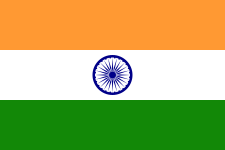 The flag (country, region):This culture/country is known for: - Butter chicken- Festivals- Curry- Ghandi- Patriachy (men have more control than women)- Arranged marriages- Second most populated country in the world- Gold jewelry on the women- Temple etiquette- Ghandi was born there (he challenged the British government to make India an independent country peacefully)- cows are sacred (in Hinduism)- many religions (Hinduism, Muslim, Sikh)This culture/country is known for: - Butter chicken- Festivals- Curry- Ghandi- Patriachy (men have more control than women)- Arranged marriages- Second most populated country in the world- Gold jewelry on the women- Temple etiquette- Ghandi was born there (he challenged the British government to make India an independent country peacefully)- cows are sacred (in Hinduism)- many religions (Hinduism, Muslim, Sikh)Stereotypes associated with this culture/country:- India is a land of snake charmers?- All educated Indians are IT techs, there are a lot of call centres in India- Indian cuisine is only Butter chicken, curries and na’an bread- Indians are uneducated?- All speak hindi and have henna tattoos Stereotypes associated with this culture/country:- India is a land of snake charmers?- All educated Indians are IT techs, there are a lot of call centres in India- Indian cuisine is only Butter chicken, curries and na’an bread- Indians are uneducated?- All speak hindi and have henna tattoos Geographical Qualities:- North of the equator- Mountainous, deep valleys, plains- There are jungles and deserts- Many populous cities- 1.25 billion people!- Largest city was Mumbai- New Dehli- 3, 287, 000 km2Geographical Qualities:- North of the equator- Mountainous, deep valleys, plains- There are jungles and deserts- Many populous cities- 1.25 billion people!- Largest city was Mumbai- New Dehli- 3, 287, 000 km2Customs, habits, and values:- women shake hands with women, men shake hands with men- many homes have prayer rooms- eat food with fingers- men are providers and women do cleaning and take care of children- very religious – observe a lot of traditionsCustoms, habits, and values:- women shake hands with women, men shake hands with men- many homes have prayer rooms- eat food with fingers- men are providers and women do cleaning and take care of children- very religious – observe a lot of traditionsImportant Arts (Music, art, film et cetera):- Bollywood – Bride and Prejudice, Bollywood Hollywood, Slumdog Millionaire, Salam Bombay- Traditional dances – (tribal, choreographed dances in movies)- Music – very vibrant, girls voices are high pitched, lots of instruments- Art – very detailed oriented, colourful -  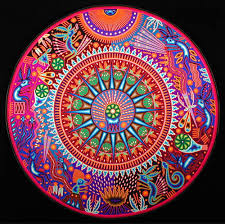 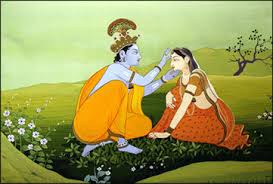 Important Arts (Music, art, film et cetera):- Bollywood – Bride and Prejudice, Bollywood Hollywood, Slumdog Millionaire, Salam Bombay- Traditional dances – (tribal, choreographed dances in movies)- Music – very vibrant, girls voices are high pitched, lots of instruments- Art – very detailed oriented, colourful -  Language and Ethnicity:- Hindi and English are the two official languages- A very large variety of ethnic groups (Sikhs, Hindus, Muslim…)Language and Ethnicity:- Hindi and English are the two official languages- A very large variety of ethnic groups (Sikhs, Hindus, Muslim…)Food:- gulab jamun – fritters (spongy milk balls )- momo (dumplings filled with minced meat)- na’an bread- butter chicken- chicken korma- mango lassi (yogurt based drink)- kheer (rice pudding)Food:- gulab jamun – fritters (spongy milk balls )- momo (dumplings filled with minced meat)- na’an bread- butter chicken- chicken korma- mango lassi (yogurt based drink)- kheer (rice pudding)